Muy Señora mía/Muy Señor mío:En su reunión más reciente (celebrada en Ginebra el 26 de julio de 2023), el Grupo de Trabajo 3/13 (de la Comisión de Estudio 13 del UIT-T sobre redes futuras) acordó difundir el cuestionario sobre normalización de los datos relativos a las tecnologías nuevas y emergentes en los países en desarrollo. Este cuestionario va dirigido a los miembros de los países en desarrollo.La Cuestión 5/13 (Aplicación de las redes futuras y la innovación en los países en desarrollo) de la Comisión de Estudio 13 está elaborando una Recomendación sobre la normalización de los datos relativos a las tecnologías nuevas y emergentes en los países en desarrollo.El análisis de los resultados de las respuestas a este cuestionario nutrirá los trabajos de la Cuestión 5/13 sobre el marco para la realización de estudios de normalización de los datos relativos a las tecnologías nuevas y emergentes en los países en desarrollo.En consecuencia, me complace invitarle a participar en esta encuesta y le agradecería que cumplimentara el cuestionario que figura en el Anexo 1 a más tardar el 1 de febrero de 2024. No obstante, a fin de agilizar la consolidación de las respuestas y el análisis de los datos, le rogamos que utilice la siguiente versión del cuestionario en línea: https://www.research.net/r/satellite_communications. En caso de dificultad para utilizar la versión en línea, puede utilizar el formulario reproducido en el Anexo 1.Permítame agradecerle por anticipado su participación en esta encuesta. Valoramos su opinión.Atentamente,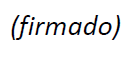 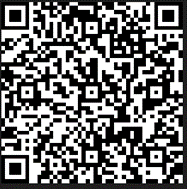 Seizo Onoe
Director de la Oficina de 
Normalización de las TelecomunicacionesAnexo: 1Annex : Questionnaire on DataStandardization for New and Emerging Technologies in Developing CountriesResponder’s informationAre you undertaking any project/research on new and emerging technologies?			  Yes			  No
If “Yes” above, are you the main researcher?    			  Yes			  No  	    
What field/area of new and emerging technologies is this project? (examples:		     Internet of Things, Artificial Intelligence, Machine Learning, Fixed Satellite		     Services, IMT-2020, any other relevant areas)Is this project data dependent?			  Yes			  No  Is the data local?  Yes   No  Kindly provide a brief description of the data?What is the source of the data?		Check all that apply. Collected locally		       Open source data 		       Paid access data
Is the data self-identifiable?			  Yes			  No  Has this data been anonymized?			  Yes			  No  
How much of the country's/locality's demographics (gender, tribes, languages, 
                accents and environmental data) are contained in it? 10 - 30%		      30 - 50%		      50 - 75%		      75 - 100%What challenges were encountered when sourcing/collecting the data?How were these challenges mitigated?Was any data cleaning/normalization conducted?			  Yes			  No  What software was used to perform the data cleaning/normalization?What methodology was used for the data cleaning/normalization?Does the system, developed with the data, work for a specific locality or is applicable
                generally?Can you share information about the outputs/results, obtained from the
                experiments, conducted using the data? Note: This relates to what the data was 
                used for.☐  Yes☐  No  Thank you for your active participation in this survey!If you have questions, please, contact us at tsbsg13@itu.int. _________________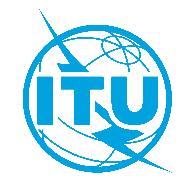 Unión Internacional de TelecomunicacionesOficina de Normalización de las TelecomunicacionesUnión Internacional de TelecomunicacionesOficina de Normalización de las TelecomunicacionesGinebra, 19 de septiembre de 2023Ref.:Circular TSB 132SG13/TKCircular TSB 132SG13/TK-	A las Administraciones de los Estados Miembros de la UniónCopia:-	A los Miembros de Sector del UIT-T;-	A los Asociados que participan en los trabajos de la Comisión de Estudio 13 del UIT-T;-	A las Instituciones Académicas de la UIT;-	A los Presidentes y a los Vicepresidentes de las
Comisiones de Estudio;-	Al Director de la Oficina de Desarrollo de las Telecomunicaciones;-	Al Director de la Oficina de Radiocomunicaciones;-	A las organizaciones regionales de telecomunicaciones:
UAT; APT; CEPT; CITEL; LAS y CRCTel.:+41 22 730 5126+41 22 730 5126-	A las Administraciones de los Estados Miembros de la UniónCopia:-	A los Miembros de Sector del UIT-T;-	A los Asociados que participan en los trabajos de la Comisión de Estudio 13 del UIT-T;-	A las Instituciones Académicas de la UIT;-	A los Presidentes y a los Vicepresidentes de las
Comisiones de Estudio;-	Al Director de la Oficina de Desarrollo de las Telecomunicaciones;-	Al Director de la Oficina de Radiocomunicaciones;-	A las organizaciones regionales de telecomunicaciones:
UAT; APT; CEPT; CITEL; LAS y CRCFax:+41 22 730 5853+41 22 730 5853-	A las Administraciones de los Estados Miembros de la UniónCopia:-	A los Miembros de Sector del UIT-T;-	A los Asociados que participan en los trabajos de la Comisión de Estudio 13 del UIT-T;-	A las Instituciones Académicas de la UIT;-	A los Presidentes y a los Vicepresidentes de las
Comisiones de Estudio;-	Al Director de la Oficina de Desarrollo de las Telecomunicaciones;-	Al Director de la Oficina de Radiocomunicaciones;-	A las organizaciones regionales de telecomunicaciones:
UAT; APT; CEPT; CITEL; LAS y CRCCorreo-e:tsbsg13@itu.int tsbsg13@itu.int -	A las Administraciones de los Estados Miembros de la UniónCopia:-	A los Miembros de Sector del UIT-T;-	A los Asociados que participan en los trabajos de la Comisión de Estudio 13 del UIT-T;-	A las Instituciones Académicas de la UIT;-	A los Presidentes y a los Vicepresidentes de las
Comisiones de Estudio;-	Al Director de la Oficina de Desarrollo de las Telecomunicaciones;-	Al Director de la Oficina de Radiocomunicaciones;-	A las organizaciones regionales de telecomunicaciones:
UAT; APT; CEPT; CITEL; LAS y CRCAsunto:Cuestionario sobre normalización de los datos relativos a las tecnologías nuevas y emergentes en los países en desarrolloCuestionario sobre normalización de los datos relativos a las tecnologías nuevas y emergentes en los países en desarrolloCuestionario sobre normalización de los datos relativos a las tecnologías nuevas y emergentes en los países en desarrolloCountry:Sector:Organization:Name:Title:Address:Telephone:E-Mail: